Σχέδιο παραδόσεων στο προαιρετικό μάθημα του Ζ ΕξαμήνουΗ ανανέωση της Ορθόδοξης ΘεολογίαςΑ. Η Βαβυλώνια αιχμαλωσία της ορθόδοξης θεολογίαςΟρθοδοξία και Δύση στο ύστερο Βυζάντιο. Γρηγόριος Παλαμάς και Νικόλαος Καβάσιλας. Θωμιστές και αντιθωμιστές στο Βυζάντιο. Ενωτικοί κιαι ανθενωτικοί. Θεολογικά ρεύματα κατά την περίοδο της Τουρκοκρατίας. Η Μεταρρύθμιση και οι Ομολογίες πίστεως των Ορθοδόξων - Η Ορθοδοξία στη διαμάχη μεταξύ των δυτικών δογμάτων. Ορθοδοξία και Διαφωτισμός. Ο άγιος Νικόδημος ο Αγιορείτης και η φιλοκαλική αναγέννηση - Η Ορθοδοξία επιστρέφει στις δικές της πηγές. Οι δρόμοι της ρωσικής θεολογίας. Β. Η Ορθόδοξη θεολογία επιστρέφει στις πηγές τηςΟι Θεολογικές Σχολές Αθήνας, Χάλκης, Θεσσαλονίκης. Το Α΄ Συνέδριο Ορθόδοξης Θεολογίας στην Αθήνα (1936). Η θεολογία των Ρώσων της διασποράς. Ακαδημαϊκή νοησιαρχία και εξωεκκλησιαστικές αδελφότητες. Η κρίσιμη «στροφή» της νεοελληνικής θεολογίας. Η ανανέωση της ορθόδοξης θεολογίας. Τα πρώτα ρήγματα στα στεγανά του θεολογικού ακαδημαϊσμού και του θρησκευτικού ευσεβισμού. Η αναγέννηση του Μοναχισμού και η στροφή προς τα πατερικά κείμενα. Το αίτημα της «νεοπατερικής σύνθεσης». Η οικοδόμηση μιας νέας θεολογικής έκφρασης με επίκεντρο τη σπουδή στα κείμενα και στην παράδοση των Ελλήνων Πατέρων της Εκκλησίας. Προβλήματα και προοπτικές. Η ευχαριστιακή εκκλησιολογία, η θεολογία του προσώπου, η διάκριση ουσίας και ενεργειών στο περί Αγίας Τριάδος δόγμα, η θεολογία της εικόνας, η φιλοκαλική ασκητική του ορθόδοξου ήθους, η μοναστική παράδοση ως άξονες και προτεραιότητες του θεολογικού ενδιαφέροντος, δείχνουν ότι η νεότερη ορθόδοξη σκέψη αναζητά και επανευρίσκει  τη χαμένη αυτοσυνειδησία της. Γ. Σταθμοί της Νεοελληνικής Θεολογίας κατά τον 20ο αιώνα. Σύντομη αναφορά στους πρωτεργάτες μιας ιστορικής μεταστροφής1. Η σημασία και η συμβολή του π. Γεωργίου Φλωρόφσκυ  Ο π. Γεώργιος Φλωρόφσκυ και οι άλλοι σύγχρονοι Ρώσοι θεολόγοιΗ «βαβυλώνεια αιχμαλωσία» της νεότερης ορθόδοξης θεολογίαςΗ ελληνικότητα και η οικουμενικότητα του π. Γεωργίου ΦλωρόφσκυΗ κληρονομιά και ο σκοπός της ορθόδοξης θεολογίας: Η «νεοπατερική σύνθεση» ως μια βαθύτερη και σύγχρονη έκφραση του υπαρξιακού νοήματος της πατερικής θεολογίαςΟ εκχριστιανισμένος Ελληνισμός: Η ελευθερία ως κλειδί για την ιστορία και τη θεολογία«Όποιος μένει απαθής ενώπιον της ιστορίας, αυτός δεν μπορεί  ποτέ να  είναι  καλός χριστιανός»: Η βιβλική και πατερική θεολογία είναι θεολογία γεγονότων γιατί αφηγείται και ερμηνεύει τη δυναμική των γεγονότων της ιστορίας της θείας οικονομίαςΗ χριστιανική θεολογία είναι ανάγκη να κατανοηθεί ως θεολογία της ιστορίας, γιατί ακριβώς βασίζεται σε γεγονότα και πρόσωπα και όχι σε ιδέες Η διαλεκτική κτιστού και ακτίστου, το ανθρώπινο σώμα, η έννοια του προσώπου, Η «ασυμμετρική Χριστολογία» Η εκκλησιολογία ως κεφάλαιο της Χριστολογίας και όχι της Πνευματολογίας, Ανατολή και Δύση μαζί συνιστούν την καθολικότητα της Εκκλησίας2. Το έργο και η μαρτυρία του Νίκου ΝησιώτηΟ κοσμοπολίτης Νίκος Νησιώτης πέρα από τον επαρχιωτισμό, τον αναχρονισμό και την κοινωνική περιθωριοποίηση της ελλαδικής θεολογίαςΤο θέμα της διατριβής του: «Υπαρξισμός και Χριστιανική πίστις» (1956)Προλεγόμενα εις την θεολογική γνωσιολογίανΗ μακρόχρονη και γόνιμη θητεία στο Οικουμενικό Ινστιτούτο του BosseyΠρόταξη της «περσοναλιστικής» προσέγγιση της ελληνικής πατερικής σκέψης σε διάλογο με τον σύγχρονο κόσμο, χριστιανικό και μη. Θεολογικός προσανατολισμός με κέντρο την τριαδολογία και την πνευματολογία της Ορθόδοξης Παράδοσης ως υπέρβαση του χριστομονισμού και της απολυτοποίησης του Θεού-Πατρός στη Ρωμαιοκαθολική θεολογία και του υπερτονισμού της θεολογίας του Υιού-Χριστού στην προτεσταντική παράδοση. Στο πλαίσιο του Οικουμενισμού εισηγείτο ό,τι προϋποθέσεις για την μεταξύ των Εκκλησιών ενότητα ήταν ο διάλογος και η αυτοκριτική. Ως προς τη θεολογική του γνωσιολογία ξεκινά από την απόρριψη της γνώσης του Θεού ως αντικειμένου και των γνωσιολογικών αρχών της αποδεικτικής νοησιαρχίας. Οι ορθόδοξες κατηγορίες της γνώσεως του Θεού κατά τον Νησιώτη είναι: η μετάνοια ως αλλαγή τρόπου σκέψεως, η δυναμική πίστη εν ελευθερία και ως έργο αγάπης μέσα στον κόσμο και η ευχαριστία ως δοξολογία. Η πρόταση της προσωποκρατίας στη φιλοσοφίαΗ άρνηση της σχολαστικής νοησιαρχίας και η πρόταξη της εκκλησιαστικής εμπειρίας στη γνώση του ΘεούΗ πρόταξη της Πνευματολογίας στην ορθόδοξη θεολογία.3. Το έργο – τομή του π. Ιωάννη ΡωμανίδηΗ σε βάθος γνώση της τυπικής ρωμαιοκαθολικής και προτεσταντικής θεολογίας Μαθητεία στα πατερικά κείμενα με κριτήρια και προϋποθέσεις μιας ορθόδοξης διαύγειας, άγνωστης ως τότε στα ελληνικά περιβάλλοντα Ανάδειξη του προπατορικού αμαρτήματος ως καίριου θέματος για την Εκκλησία και τη θεολογία, σε αντιθετική διαστολή και αντιπαράθεση προς τη δυτική μεταγραφή και δικανική αλλοίωση των υπαρκτικών αυτών γεγονότων Η νεοελληνική θεολογία αποκτά επιτέλους μιαν εκκλησιαστική και όχι νοησιαρχική ή ευσεβιστική θεώρηση της αμαρτίας και του προπατορικού αμαρτήματος, της σωτηρίας και της θέωσης του ανθρώπου. Αφομοίωση των πατερικών κειμένων και κριτηρίων, ο φωτισμός του πραγματικού, ο εμπειρικός χαρακτήρας των θεολογικών διατυπώσεωνΓια πρώτη φορά στην ελληνική γλώσσα γινόταν φανερό ότι ο νομικισμός του Αυγουστίνου, του Άνσελμου και του Ακινάτη αντιπροσωπεύει την απαρχή της αλυσιδωτής παρερμηνείας κάθε χριστιανικού δόγματος Η εκκλησιαστική εκδοχή της αμαρτίας και της σωτηρίας συγκεφαλαιώνει και προϋποθέτει όλους του θεμελιώδεις άξονες θεολογίας και εμπειρίας της Εκκλησίας: Την Τριαδολογία, τη Χριστολογία, την Πνευματολογία, την Εκκλησιολογία, την κοσμολογία, την ανθρωπολογία, την ορθόδοξη γνωσιολογία, τη διάκριση ουσίας και ενεργειών στον Θεό, το μεθεκτό και αμέθεκτο του Θεού, την άκτιστη ζωοποιό χάρη, την προτεραιότητα της προσωπικής ελευθερίας που καθορίζει το υπαρκτικό γεγονός, την ανάδειξη της αλήθειας περί του εκκλησιαστικού σώματος σε θεμέλιο και προϋπόθεση της ορθόδοξης αντίληψης για τη σωτηρία. 4. Η θεολογική σύνθεση του Ιωάννη Ζηζιούλα, Μητροπολίτη ΠεργάμουΗ λαμπρή σταδιοδρομία και η οικουμενική απήχηση του συγγραφικού έργου τουΗ παρέμβαση του στη μεθοδολογία: Η εκκλησιολογία αφετηρία στη Δογματική, αναζήτηση φιλοσοφικών διαστάσεων και συνεπειών του δόγματος, ερμηνευτική προσέγγιση των δογμάτων, αναζήτηση και προβολή του υπαρξιακού τους περιεχομένου για τον άνθρωπο και τον κόσμοΣυμβολή στην Εκκλησιολογία: Ενότητα της Εκκλησίας, ευχαριστιακή εκκλησιολογία, σύνθεση Χριστολογίας και Πνευματολογίας, τα λειτουργήματα της Εκκλησίας, δομή και οργάνωση της Εκκλησίας, ο συνοδικός θεσμόςΣυμβολή στις φιλοσοφικές και υπαρξιακές προεκτάσεις της θεολογίας: η συνάντηση Ελληνισμού και Χριστιανισμού, η αλήθεια ως κοινωνία, η διαλεκτική του ενός και των πολλών, η θεολογική κατανόηση του προσώπουΣυμβολή στη σχέση ιστορίας και εσχατολογίαςΘεολογική και ευχαριστιακή προσέγγιση στο πρόβλημα της οικολογίας5. Η συμβολή του Νίκου ΜατσούκαΗ ανάδειξη της ρωμαλεότητας της βυζαντινής παράδοσηςΗ διπλή μεθοδολογία των Ελλήνων Πατέρων της ΕκκλησίαςΗ σύνθεση της Δογματικής και Συμβολικής ΘεολογίαςΗ βυζαντινή φιλοσοφία. Η συνθετική ανάδειξη της βυζαντινής επιστήμης και φιλοσοφίαςΗ θεολογία της παράδοσης διαμόρφωσε πολιτισμό, ο Ελληνορθόδοξος πολιτισμόςΗ θεολογία ως ανθρωπιστική επιστήμη, δημιουργικό άνοιγμα για νέες εκφράσεις πολιτισμού στο σύγχρονο κόσμοΔιάλογος θεολογίας και λογοτεχνίας.6. Η προσωποκεντρική οντολογία του Χρήστου ΓιανναράΤο περιοδικό Σύνορο και η θεολογική έκφραση μιας νέας θεολογικής συντροφιάς περί τον Δ. Κουτρουμπή/ Η θεολογία του ΄60 Η θεολογία αποκτά μια νέα γλωσσική εκφορά, επανασυνδέεται με την πατερική παράδοση και διαλέγεται με τον σύγχρονο κόσμο Οι επιδράσεις των Ρώσων θεολόγων της διασποράςΕπιφυλλιδογραφία, κεφάλαια πολιτικής θεολογίας, εκπομπές στην τηλεόραση, θεολογικά δοκίμια Ο φιλοσοφικός λόγος του Χρ. Γιανναρά εστιάζεται στην κριτική οντολογία. Η έμπρακτη εύρεση νοήματος και σκοπού των πραγμάτωνΤο πρόσωπο και ο έρως: Η εμπειρική πραγματικότητα του προσώπου ως αφετηρία για την πρόσβαση στο γεγονός της ύπαρξης, ο έρως ως ο τρόπος που κάνει το πρόσωπο προσιτό στη γνώμη και στην εμπειρία μας, Η εμπειρία της σχέσης ως αφετηρία της κριτικής οντολογίας, προς μία ελληνική ανάγνωση της αρχαιοελληνικής σκέψης, οι συνέπειες της προσωποκεντρικής κριτικής οντολογίας στη νοηματοδότηση του βίου και του πολιτισμού:Η ελευθερία του ήθουςΟρθοδοξία και Δύση στη Νεώτερη ΕλλάδαΟρθός λόγος και κοινωνική πρακτικήΤο πραγματικό και το φαντασιώδες στην πολιτική οικονομίαΜετανεωτερική μεταφυσικήΑπανθρωπία του δικαιώματοςΤο ρητό και το άρρητο Σχόλιο στο Άσμα ασμάτωνΤο αίνιγμα του κακούΠτώση, Κρίση, ΚόλασηΔ. Η Ορθόδοξη Θεολογία στον 21ο αιώνα. Προβλήματα και προοπτικέςΕκκλησία και Θεολογία. Θεολογία και πολιτισμός. Θεολογία, επιστήμες και τεχνολογία. Η Ορθόδοξη Θεολογία σε διάλογο με τον σύγχρονο πλουραλιστικό κόσμο. Ορθόδοξη Θεολογία και σύγχρονα θεολογικά ρεύματα. Ορθοδοξία και διαχριστιανικός διάλογος. Πώς βλέπουν την Ορθόδοξη Εκκλησία και Θεολογία οι άλλες χριστιανικές παραδόσεις. Η ορθόδοξη εκκλησιολογία: Από τον 20ο στον 21ο αιώνα. Ορθοδοξία και φονταμενταλισμός. Η Ορθόδοξη Εκκλησία ανά τον κόσμο. Προβλήματα εκκλησιολογικής ενότητας και κοινής μαρτυρίας. Η συνεργασία των ορθόδοξων θεολογικών σχολών και ιδρυμάτων. Η επιστροφή στους πατέρες. Τι συνέβη και τι χρειάζεται να γίνει. Οι προτεραιότητες της Ορθόδοξης Θεολογίας στον 21ο αιώνα. Θεολογία και πανεπιστήμιο. Ομολογιακότητα, διεπιστημονικός διάλογος και κριτικός πλουραλισμός. Η αναδιοργάνωση των θεολογικών σπουδών στον 21ο αιώνα. Ανανεωτικά ρεύματα και τάσεις στην Ορθόδοξη Θεολογία. Το αίτημα για την αλλαγή παραδείγματος στην Ορθόδοξη Θεολογία σήμερα. Προβλήματα και προκλήσεις της Ορθόδοξης Θεολογίας στον 21ο αιώνα (επιστήμη, τέχνη, τεχνολογία, νέοι, κώδικες επικοινωνίας, νέες κοινωνικές ζυμώσεις και αλλαγές κ.ά.)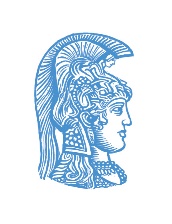 Εθνικόν και ΚαποδιστριακόνΠανεπιστήμιον ΑθηνώνΘεολογική Σχολή-Τμήμα ΘεολογίαςΤομέας Συστηματικής ΘεολογίαςΣταύρος ΓιαγκάζογλουΕπίκουρος Καθηγητής ΔογματικήςΠανεπιστημιούποληΆνω Ιλίσια, Τ.Κ. 157 71Θεολογική Σχολή1ος όροφος, Γραφείο 140Τηλ. 210 7275738e-mail: syang@theol.uoa.gr